Poznámky technika 7.A, 7.B	Náradie a pomôcky na ručné opracovanie materiáluAko rozdeľujeme nástroje a náradie na ručné opracovanie dreva podľa použitia? (vymenuj 4 skupiny)K nástrojom meracím a rysovacím patrí:MeterVrtákKladivoZverákK nástrojom obrábacím patrí:SkrutkovačHoblíkKružidloKladivoK spôsobom ručného opracovanie dreva patrí:Hobľovanie, kreslenie, lepenieVŕtanie, maľovanieHobľovanie, rezanie, vŕtanieZdobenie, vyfukovanieVymenuj aspoň 3 zásady bezpečnosti a ochrany zdravia pri ručnom opracovaní dreva:Vymenuj nástroje a náradie na ručné opracovanie dreva:K obrázku napíš aký je to druh pílky: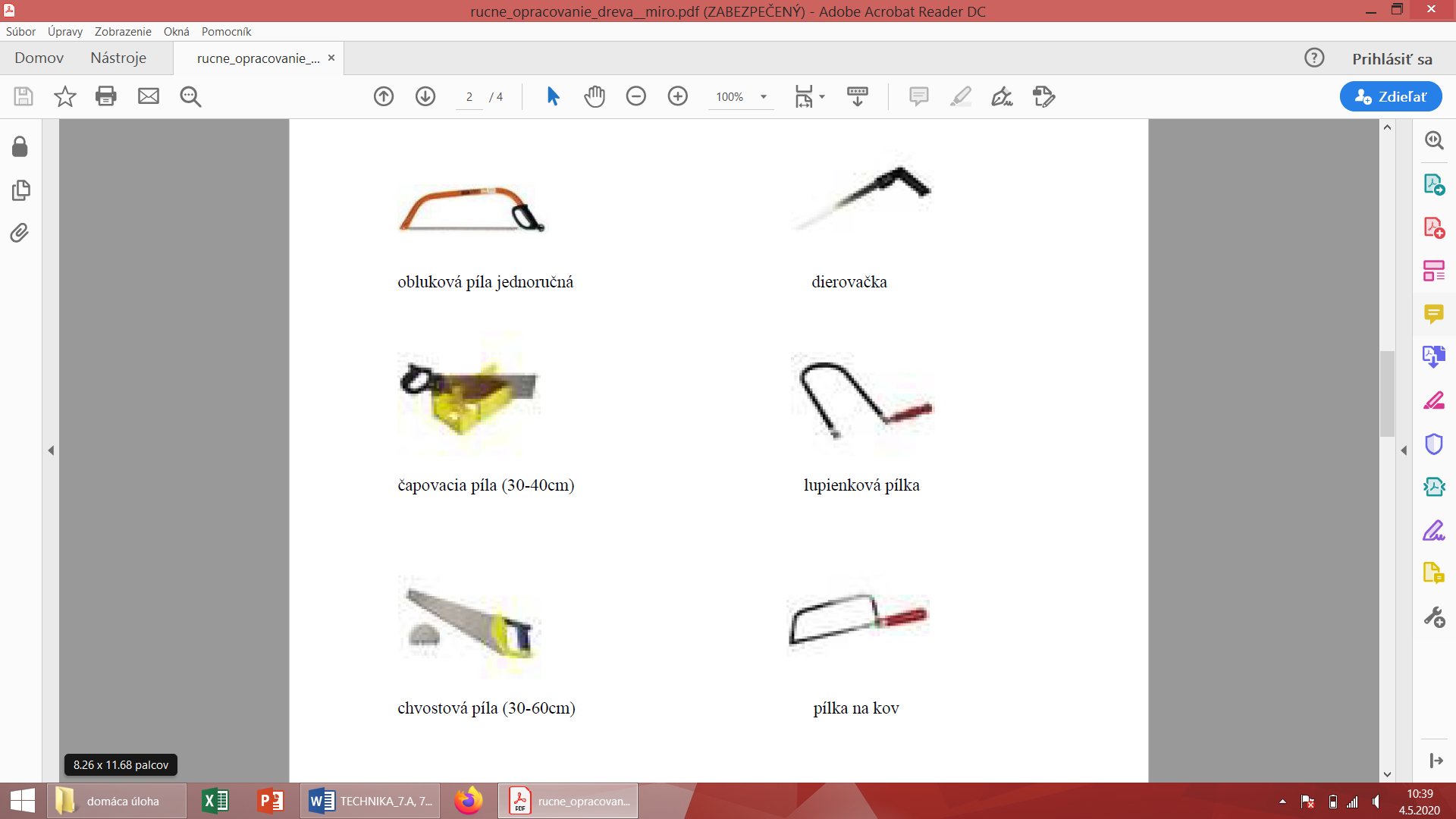 Vymenujte 4 druhy dlát:Aké sú základné zásady starostlivost o nástroje a náradie na ručné opracovanie dreva?Vymenuj vsadené píly: